GGS                                                                                                            Offene Ganztagsschule der Stadt Bonn                             Theaterstr. 60  53111 Bonn                             							Tel. 0228-773594stiftsschule@schulen-bonn.de_________________________________________________________________________________                                                                                                                                                                                                            NEU !!!Bonn, den 30.01.2023Liebe Eltern der Stiftsschule,es gibt eine Neuerung zu den Krankmeldungen:Wir haben ein Schulhandy, auf welches Sie bitte eine SMS mit dem Namen und der Klasse Ihres Kindes bis 8 Uhr morgens schicken sollen.Beispiel:Peter 2c – krankDie Handy-Nummer lautet: 	0157 – 510 587 53Bitte speichern Sie diese Nummer in Ihren Handys ab, so dass Sie immer einen leichten Zugriff für eine Krankmeldung haben – DANKE.Auf dieser Nummer werden keine Anrufe entgegengenommen!Wir hoffen, dass diese neue Regelung für alle eine Erleichterung darstellt.Denken Sie bitte immer daran, Ihr Kind, wenn es krank ist, bei uns abzumelden!!!Vielen Dank und liebe GrüßeEva Schmitt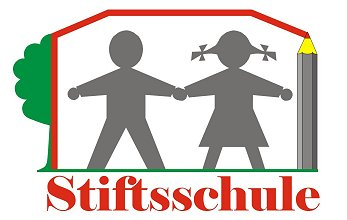 